INDICAÇÃO Nº 7812/2017Indica ao Poder Executivo Municipal que efetue serviços de varrição de rua, na Vila Bortoleto.Excelentíssimo Senhor Prefeito Municipal, Nos termos do Art. 108 do Regimento Interno desta Casa de Leis, dirijo-me a Vossa Excelência para sugerir que, por intermédio do Setor competente, efetue serviços de varrição de rua na Rua Duque de Caxias, trecho correspondente às residências de números 1411 à 1451, Vila Bortoleto.Justificativa:O trecho vem apresentando aspecto sujo e com lixo por todo lado, alguns moradores alegam que, quando chove, um odor forte exala das folhas secas acumuladas próximo à sarjeta.  Plenário “Dr. Tancredo Neves”, em 11 de outubro de 2.017.Gustavo Bagnoli-vereador-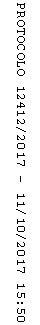 